Autumn 1 and 2 Instant Recall Number facts to learn – Year 1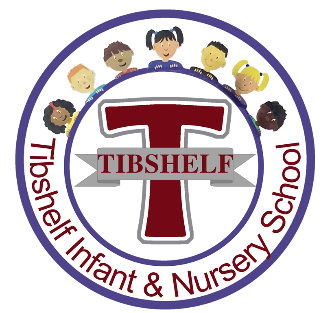 The aim of instant recall facts is that children know these facts instantly, without having to resort to saying a rhyme or using their fingers. Number bonds for each number to 10The secret to success is practising little and often. Use time wisely. Can you practise these facts while walking to school or during a car journey? You don’t need to practise them all at once: perhaps you could have a fact of the day.Use practical resources – Your child has one potato on their plate and you give them three more. Can they predict how many they will have now?Make a poster – We use Numicon at school. You can find pictures of the Numicon shapes here: bit.ly/NumiconPictures – your child could make a poster showing the different ways of making 5.Play games – You can play number bond pairs online at www.conkermaths.com and then see how many questions you can answer in just one minute. Key Language you could use: ‘What is 3 add 2?’  ‘What is 2 plus 2?’ ‘What are the different parts of 5?’ ‘What is 6 takeaway 2?’ ‘What is 3 less than 10?’  Number Bonds to 10Children know addition and subtraction facts for numbers up to 10. These are sometimes referred to as number bonds – pairs of numbers that make 10. Children also need to be able to recall instantly the corresponding subtraction facts.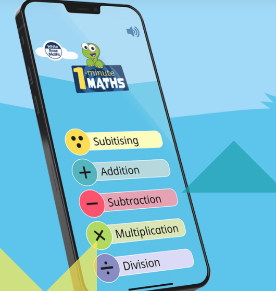 White Rose Maths has a free app that you can download with games that support children’s instant recall of these facts. 123456789100+1=11+0=10+2=21+1=22+0=20+3=31+2=32+1=33+0=30+4=41+3=42+2=43+1=44+0=40+5=51+4=52+3-53+2=54+1=55+0=50+6=61+5=62+4=63+3=64+2=65+1=66+0=60+7=71+6=72+5=73+4=74+3=75+2=76+1=77+0=70+8=01+7=82+6=83+5=84+4=85+3=86+2=87+1=88+0=80+9=91+8=92+7=93+6=94+5=95+4=96+3=97+2=98+1=99+0=90+10=101+9=102+8=103+7=104+6=105+5=106+4=107+3=108+2=109+1=1010+0=100+10=101+9=102+8=103+7=104+6=105+5=106+4=107+3=108+2=109+1=1010+0=1010-0=1010-1=910-2=810-3=710-4=610-5=510-6=410-7=310-8=210-9=110-10=0